Филиал МАОУ Тоболовская СОШ Карасульский детский садКонспект мастер – класса«Народные подвижные игры на прогулке в подготовительной группе»Разработала и провела: воспитатель ГКПЮрьева Инна Владимировна.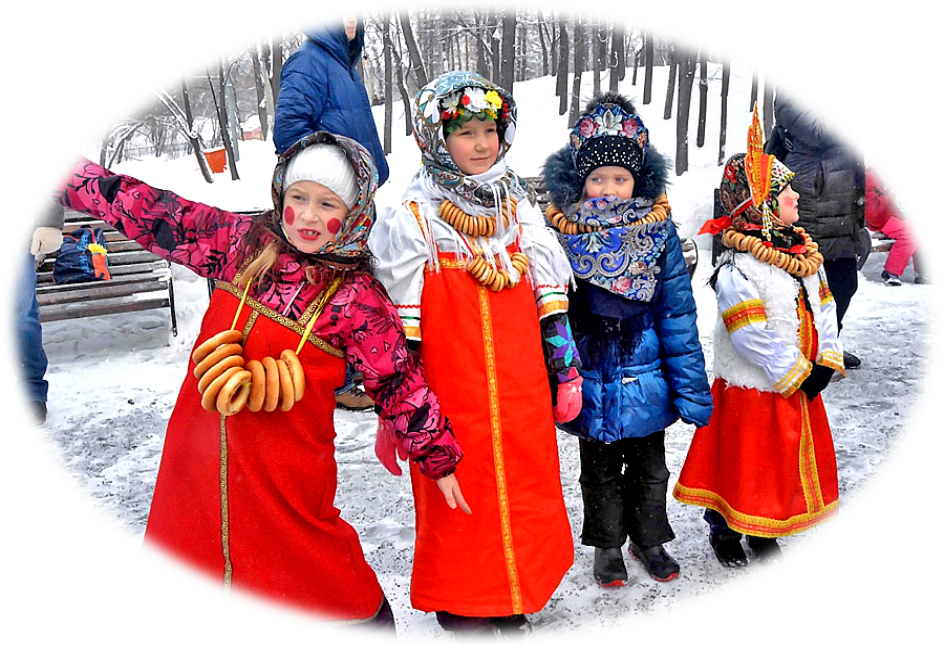 2019 год«Народные подвижные игры на прогулке в подготовительной группе»Цель мастер - класса: повысить профессиональную компетентность коллег в вопросах внедрения народных подвижных игр как средства повышения двигательной активности детей подготовительного к школе возраста, направленной на сохранение и укрепление здоровья детей.Задачи мастер-класса:- систематизировать знания по приоритетному направлению деятельности,- внедрить в режим двигательной активности новые народные подвижные игры и упражнения.Участники: педагоги ДОУ.Дата и место проведения: 22 ноября 2019г. Карасульский детский сад, игровая площадка.Оборудование: Платок; картотеки русских народных игр для детей дошкольного возраста.Организационный момент:Уважаемые коллеги!Подвижные народные игры для детей — ценнейшее средство всестороннего воспитания личности ребёнка. Задача (родителей, педагогов) — детям возможность прикоснуться к богатейшему наследию русской культуры, испытать радость от этого, ощутить национальную принадлежность, постичь своеобразие русского национального характера, его прекрасные самобытные качества на примере народных игр.Привлекательным моментом организации игр в ДОУ становится то, что они не требуют специального игрового оборудования.Чем хороши народные игры для детей? Это не только отвлечение от забот дня, отдых и развлечение. Народная игра для детей несет еще и дополнительное значение. Она приобщает к культуре народа, формирует принадлежность к нему.Ход мероприятия:Игра «Заря»Игроки образуют круг, руки держат за спиной, а один из играющих- заря- ходит сзади с лентой и говорит:Заря – зарница, красная девицаПо полю ходила, ключи обронила,Ленты голубые, кольца обвитые – за водой пошла!С последними словами водящий осторожно кладёт ленту на плечо одному из играющих, который, заметив это, берёт ленту, и они быстро бегут в разные стороны по кругу и стараются занять свободное место. Кто останется без места становится зарёй. Игра «Золотые ворота»Выбираются двое водящих. Они становятся лицом друг к другу и, соединив руки, поднимают их вверх, образуя воротца. Остальные играющие, взявшись за руки, проходят через эти ворота. Игроки, изображающие эти ворота, поют:Золотые ворота,Пропускают не всегда.Первый раз – прощается.Второй раз – запрещается,Ну, а в третий раз,Не пропустим вас! – (Опускают руки.)С этими словами руки опускаются (ворота захлопываются) Те, кто оказались пойманными, становятся дополнитеьными воротами. Ворота побеждают, если им удалось поймать всех игроков.Игра «Горелки с платочком»Все участники игры встают парами друг за другом, водящий стоит впереди колонны и держит в руке над головой платочек.Играющие говорят хором:Гори, гори, масло,Гори, гори ясно,Чтобы не погасло.Глянь на небо,Птички летят!После слов «Птички летят!» игроки последней пары стремительно бегут вперёд, и кто из них первый возьмёт платочек, тот встаёт с водящим впереди колонны, а опоздавший «горит».